38-й Международный конкурс научных работ от Всероссийского общества научно-исследовательских разработок, РосНаука, 31 мая 2021 года (ptscience.ru)Диплом Лауреата I степени: К.М. Николайчук, В.Н. Горчаков, К.А. Бекенева, О.В. Горчакова, М.С. Федотова Номинация: научная статья по медицинским наукам Структурно-гидратационная и микроэлементная специфика висцеральных лимфоузлов при старенииГорчаков В.Н., как научный руководитель, – благодарственное письмо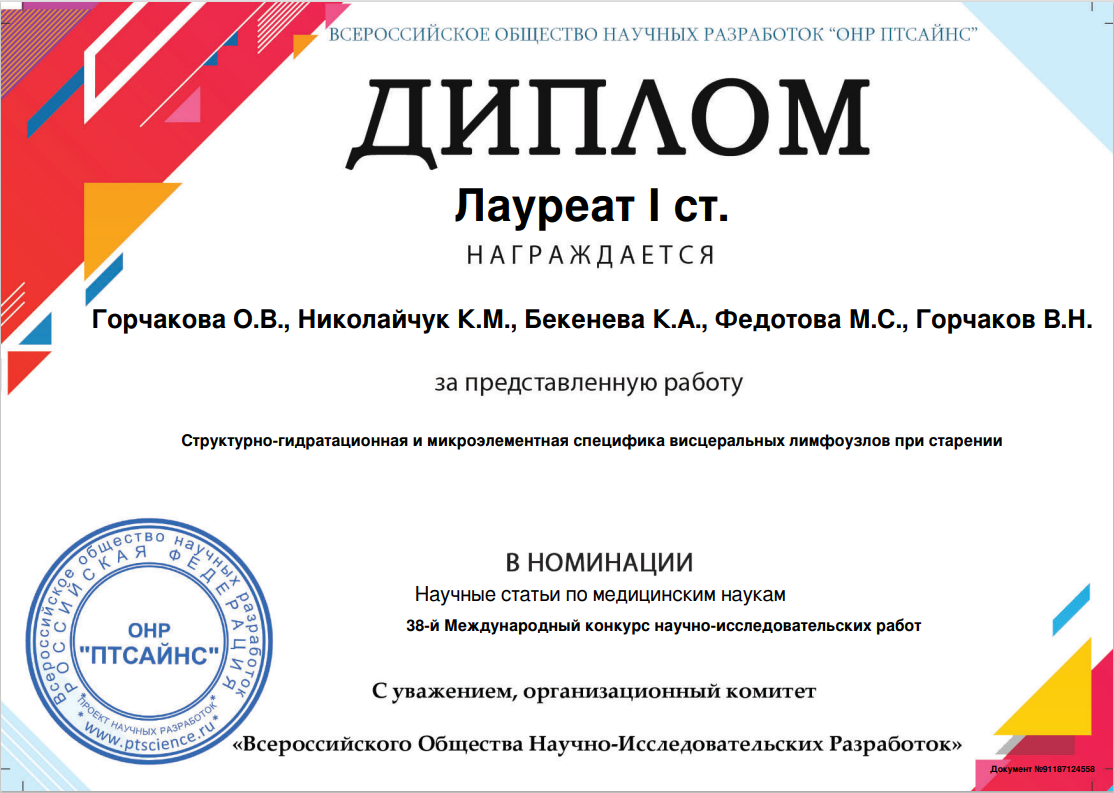 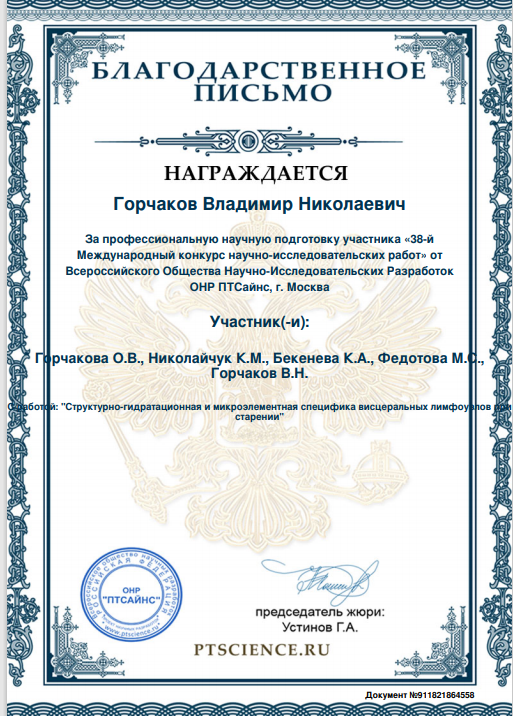 